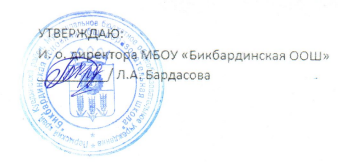 Ежедневное меню 5-9 классы «23» апреля 2024г.Прием пищиРаздел№ рец.Наименование блюдаВыходЦенаКалорийностьБелкиЖирыуглеводыЗавтракГор. блюдо207Каша рисовая молочная с маслом18519,4027261038Гор. напиток508Компот из сухофруктов2009,251101027Хлеб109Хлеб ржаной405,50703013Хлеб110Хлеб пшеничный405,50723014ОбедГарнир 429Пюре картофельное18016,2720545212 блюдо372Голубцы ленивые10032,571259413Гор. напиток508Компот из сухофруктов2009,251101027Хлеб109Хлеб ржаной405,50703013Хлеб110Хлеб пшеничный405,50723014